АДМИНИСТРАЦИЯ ВОРОБЬЕВСКОГО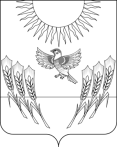 МУНИЦИПАЛЬНОГО РАЙОНА ВОРОНЕЖСКОЙ ОБЛАСТИП О С Т А Н О В Л Е Н И Еот  26 апреля 2018 г. №   244		         			с. ВоробьевкаО внесении изменений в постановление администрации Воробьевского муниципального района  от 15.03.2016 г. № 103 «Об утверждении административного регламента администрации Воробьевского муниципального района по предоставлению муниципальной услуги «Подготовка и выдача разрешения на ввод объекта в эксплуатацию»Руководствуясь Федеральным законом от 06.10.2003г. № 131-ФЗ «Об общих принципах организации местного самоуправления в Российской Федерации» и Федеральным законом от 27.07.2010 № 210-ФЗ «Об организации предоставления государственных и муниципальных услуг», в целях  обеспечения информационной открытости, повышения качества и доступности предоставляемых  муниципальных услуг постановляет:1. Внести в административный регламент администрации Воробьевского муниципального района по предоставлению муниципальной услуги «Подготовка и выдача разрешения на ввод объекта в эксплуатацию», утвержденный постановлением администрации Воробьевского муниципального района  от 15.03.2016 г. № 103 (далее – административный регламент) следующие изменения:1.1. Пункт 5.1. дополнить абзацем следующего содержания:«Жалоба может быть подана в порядке, установленном настоящим административным регламентом, либо в порядке, установленном антимонопольным законодательством Российской Федерации, в антимонопольный орган.».1.2. Пункт 5.2. дополнить подпунктами 8 и 9 следующего содержания:8) нарушение срока или порядка выдачи документов по результатам предоставления муниципальной услуги;9) приостановление предоставления муниципальной услуги, если основания приостановления не предусмотрены федеральными законами и принятыми в соответствии с ними иными нормативными правовыми актами Российской Федерации, законами и иными нормативными правовыми актами Воронежской области, муниципальными правовыми актами.».1.3. Пункт 5.3. после первого абзаца дополнить абзацем следующего содержания:Жалоба может быть направлена по почте, через многофункциональный центр, с использованием информационно-телекоммуникационной сети «Интернет», официального сайта администрации Воробьевского муниципального района, единого портала государственных и муниципальных услуг либо информационной системы «Портал государственных и муниципальных услуг Воронежской области», а также может быть принята при личном приеме заявителя.1.4. Пункт 5.6. изложить в следующей редакции:«5.6. Должностное лицо, уполномоченное на рассмотрение жалобы, или администрация района отказывают в удовлетворении жалобы в следующих случаях:1) наличие вступившего в законную силу решения суда, арбитражного суда по жалобе о том же предмете и по тем же основаниям;2) подача жалобы лицом, полномочия которого не подтверждены в порядке, установленном законодательством;3) наличие решения по жалобе, принятого ранее в соответствии с требованиями настоящего Закона Воронежской области в отношении того же заявителя и по тому же предмету жалобы.Должностное лицо, уполномоченное на рассмотрение жалобы, или администрация района в случае:1) поступления жалобы содержащей нецензурные либо оскорбительные выражения, угрозы жизни, здоровью и имуществу должностного лица, а также членов его семьи, вправе оставить указанную жалобу без ответа по существу поставленных вопросов и сообщить заявителю, направившему жалобу, о недопустимости злоупотребления правом;2) если текст жалобы не поддается прочтению, вправе оставить жалобу без ответа, о чем в течение семи дней со дня регистрации жалобы сообщить заявителю, направившему жалобу, если его фамилия и почтовый адрес поддаются прочтению;3) если в жалобе не указаны фамилия заявителя или почтовый адрес, по которому должен быть направлен ответ, вправе оставить жалобу без ответа. 1.5. Дополнить пунктом 5.14. следующего содержания: «5.14. Заявители могут обжаловать принятое по результатам рассмотрения жалобы решение в администрации Воробьевского муниципального района.При этом процедура подачи и требования к содержанию жалобы на принятое по результатам рассмотрения жалобы решение перечислены в пунктах 5.3, 5.4 настоящего Административного регламента.Кроме того, решение по жалобе может быть обжаловано в судебном порядке в соответствии с законодательством.».2. Настоящее постановление вступает в силу после официального опубликования и подлежит размещению на официальном сайте администрации Воробьевского муниципального района.3. Контроль за исполнением настоящего постановления возложить на заместителя главы администрации муниципального района – начальник отдела по строительству, архитектуре, транспорту и ЖКХ Гриднева Д.Н.Глава администрации муниципального района						М.П.Гордиенко